                                                                                         актуальная редакция                                 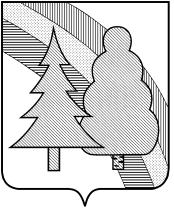 CОВЕТ  НАРОДНЫХ  ДЕПУТАТОВзакрытого  административно-территориального образования г.Радужный Владимирской областиР  Е  Ш  Е  Н  И  Е12 .12.2016г.                                                                                                             № 17/91                         Об   утверждении бюджета ЗАТО г.Радужный Владимирской области на 2017 год и на  плановый период 2018 и  2019 годов(решение в редакции решений СНД от 06.02.2017г. № 2/13, от 22.05.2017г. № 9/41)Рассмотрев представленный главой администрации бюджет  ЗАТО  г.Радужный  Владимирской области на 2017 год  и на плановый период  2018 и 2019 годов в соответствии со статьями  184-185 Бюджетного кодекса Российской Федерации, разделом 3 «Положения о бюджетном  процессе муниципального образования  ЗАТО г.Радужный Владимирской области», утвержденного решением городского Совета народных депутатов от 31.03.2008 г. №8/37 (с изменениями) и  статьёй 25  Устава  муниципального образования  ЗАТО г.Радужный Владимирской  области,  Совет  народных депутатовР Е Ш И Л:1. Утвердить основные характеристики бюджета  ЗАТО г.Радужный Владимирской области на 2017 год:1) прогнозируемый общий объем доходов бюджета  ЗАТО г.Радужный Владимирской области  в сумме 614 332,73 тыс.рублей, в том числе объем  межбюджетных  трансфертов, получаемых  из других  бюджетов бюджетной системы    Российской Федерации,  в сумме 460 387,58 тыс.рублей, согласно приложению № 1;2) общий объем расходов  бюджета ЗАТО г.Радужный Владимирской области   в сумме  647 893,15 тыс. рублей;3) дефицит бюджета ЗАТО г.Радужный  Владимирской области в сумме 33 560,42 тыс.руб.;4) верхний предел муниципального долга  ЗАТО г.Радужный Владимирской области на 01 января 2018 года равным  нулю, в том  числе  верхний предел долга   по муниципальным  гарантиям  равным нулю.( Пункт 1.1. в редакции решения СНД от 22.05.2017г. № 9/41)2. Утвердить основные характеристики  бюджета ЗАТО г.Радужный  Владимирской области на 2018 год: 1) прогнозируемый общий объём доходов бюджета ЗАТО г.Радужный Владимирской области  на 2018 год в сумме 451 517,10 тыс. рублей, в том числе объём  межбюджетных  трансфертов, получаемых  из других  бюджетов бюджетной системы  Российской Федерации, в сумме 347 114,90 тыс.рублей, согласно приложению № 2;2) общий объём расходов бюджета ЗАТО г.Радужный  Владимирской области  на 2018 год в сумме  451 517,10  тыс. рублей, в том числе условно утвержденные расходы в сумме  8 000,00 тыс.рублей;3) дефицит (профицит) бюджета ЗАТО г.Радужный Владимирской области  равным нулю; 4) верхний предел муниципального долга  ЗАТО г.Радужный Владимирской области  на 01 января 2019 года равным нулю, в том  числе  верхний  предел долга по  муниципальным гарантиям  равным нулю;          (абзац 5 исключен решением СНД от 06.02.2017г.  № 2/13)3. Утвердить основные характеристики  бюджета ЗАТО г.Радужный Владимирской области   на 2019 год: 1) прогнозируемый общий объём доходов бюджета ЗАТО г.Радужный Владимирской области  на 2019 год в сумме 439 378,44 тыс. рублей, в том числе объём  межбюджетных  трансфертов, получаемых  из других  бюджетов бюджетной системы  Российской Федерации, в сумме 333 421,73 тыс.рублей, согласно приложению № 2;2) общий объём расходов бюджета ЗАТО г.Радужный  Владимирской области  на 2019 год в сумме  439 378,44 тыс. рублей, в том числе условно утвержденные расходы в сумме 15 000,00 тыс. рублей;3) дефицит (профицит) бюджета ЗАТО г.Радужный Владимирской области  равным нулю;4) верхний предел муниципального долга  ЗАТО г.Радужный Владимирской области  на 01 января 2020 года равным нулю, в том  числе  верхний предел  долга по муниципальным  гарантиям    равным нулю;          (абзац 5 исключен решением СНД от 06.02.2017г.  № 2/13)4.  Муниципальные гарантии в 2017 году и плановом  периоде 2018 и 2019 годов не предоставляются.          (пункт 4 включен решением СНД от 06.02.2017г.  № 2/13)5. Установить перечень главных администраторов (администраторов) доходов бюджета ЗАТО г.Радужный  Владимирской области  согласно приложению № 3.6. Утвердить перечень главных администраторов (администраторов) источников финансирования дефицита бюджета ЗАТО г.Радужный Владимирской области  согласно приложению № 4.(нумерация пунктов 4 и 5 на 5 и 6 изменена в соответствии с решением СНД от 06.02.2017г. № 2/23)   	7. Утвердить объем бюджетных ассигнований, направляемых  на исполнение публичных нормативных обязательств на:   	1) 2017 год - согласно приложению № 5;           2)  плановый период 2018 и 2019 годов - согласно приложению № 6.8. Утвердить  общий объем  бюджетных  ассигнований дорожного фонда на:1) 2017 год в сумме  -54 322,21 тыс.рублей;  ( абзац 1 в редакции решения СНД от 22.05.2017г. № 9/41)2) 2018 год в сумме - 24 151,032 тыс.рублей;3) 2019 год  в сумме -13 048,638 тыс.рублей.9. Утвердить распределение бюджетных ассигнований по разделам, подразделам классификации расходов бюджета ЗАТО г.Радужный Владимирской области  на:1) 2017 год – согласно приложению №7;2) плановый период 2018 и  2019 годов – согласно приложению № 8.  	10. Утвердить ведомственную структуру расходов бюджета ЗАТО г.Радужный Владимирской области  на: 	1) 2017 год - согласно приложению № 9; 	2)  плановый период 2018 и 2019 годов - согласно приложению № 10.11. Утвердить распределение бюджетных ассигнований по разделам, подразделам, целевым статьям (муниципальным программам и непрограммным направлениям деятельности), группам видов расходов  классификации расходов бюджета ЗАТО г.Радужный Владимирской области  на:  	1)  2017 год - согласно приложению № 11;          2)  плановый период 2018 и 2019 годов - согласно приложению № 12.  	12. Утвердить распределение бюджетных ассигнований по целевым статьям (муниципальным программам ЗАТО г.Радужный Владимирской области  и непрограммным  направлениям деятельности), группам видов расходов, разделам, подразделам классификации расходов:1) 2017 год - согласно приложению № 13;2)  плановый период 2018 и 2019 годов - согласно приложению № 14.13. Установить размер резервного фонда администрации ЗАТО г.Радужный Владимирской области  на:1)  2017 год в сумме - 2 000,00  тыс.руб.;(абзац 1 в редакции решения СНД от 22.05.2017г. № 9/41)2)  2018 год в сумме -  2 500,00 тыс.руб.;3)  2019 год в сумме -  2 500,00 тыс.руб.14. Утвердить адресную инвестиционную программу  развития ЗАТО г.Радужный Владимирской области  на  2017 год - согласно приложению №15. 15. Субсидии  юридическим лицам, индивидуальным  предпринимателям, физическим лицам – производителям  товаров (работ, услуг), предусмотренные настоящим решением,  предоставляются в порядке, установленном администрацией ЗАТО г.Радужный Владимирской области, в случаях:1) оказания поддержки малому и среднему предпринимательству в рамках муниципальной программы «Содействие развитию малого и среднего предпринимательства в ЗАТО г.Радужный Владимирской области»;2) возмещения части затрат перевозчиков на выполнение работ, связанных с осуществлением регулярных перевозок на городском маршруте автомобильным транспортом в  рамках муниципальной программы «Развитие пассажирских перевозок на территории ЗАТО г.Радужный  Владимирской области;3) возмещения части затрат городской бани в рамках муниципальной программы «Жилищно-коммунальный комплекс ЗАТО г.Радужный Владимирской области»;4) компенсации расходов за вывоз крупногабаритного мусора в  рамках муниципальной программы «Жилищно-коммунальный комплекс ЗАТО г.Радужный Владимирской области»;5) внесения средств  управляющей организации за содержание и ремонт муниципальных помещений жилого фонда (разница в тарифах) в рамках муниципальной программы «Жилищно-коммунальный комплекс ЗАТО г.Радужный Владимирской области»;6)  компенсации расходов на капитальный ремонт объектов теплоснабжения и водоснабжения по концессионным соглашениям в рамках муниципальной программы «Энергосбережение и повышение надёжности энергосбережения в топливно-энергетическом комплексе ЗАТО г.Радужный Владимирской области»;7) возмещения расходов  предприятиям, привлекаемым для ликвидации чрезвычайных ситуаций на территории ЗАТО г.Радужный Владимирской области в рамках муниципальной программы «Перспективное развитие и совершенствование гражданской обороны, защита населения и территории, обеспечение пожарной безопасности и безопасности людей на водных объектах  ЗАТО г.Радужный Владимирской области».           16. Установить, что право принимать решения об увеличении  расходов на содержание  муниципальных служащих, работников муниципальных казённых и  бюджетных учреждений в случае возложения  на них дополнительных функций  в соответствии  с изменением законодательства, принадлежит  Совету народных депутатов ЗАТО г.Радужный Владимирской области. 17. Утвердить Программу муниципальных  заимствований  ЗАТО г.Радужный  Владимирской области на  2017 год и на  плановый  период 2018  и  2019 годов согласно приложению  №16.18. Утвердить  источники финансирования  дефицита  бюджета  ЗАТО г.Радужный Владимирской области  на:1)  2017 год - согласно приложению № 17;2)  плановый период  2018 и 2019 годов - согласно  приложению  №18.19.  Установить, что остатки  средств  бюджета ЗАТО г.Радужный Владимирской области  на начало текущего  финансового  года  могут направляться  в текущем финансовом году на  покрытие  временных  кассовых разрывов и на увеличение бюджетных ассигнований на оплату заключенных от имени муниципального образования муниципальных контрактов на поставку товаров, выполнение работ, оказание услуг, подлежащих в соответствии с условиями этих муниципальных контрактов оплате в отчетном финансовом году, в объеме, не  превышающем  сумму остатка неиспользованных бюджетных ассигнований на указанные цели.20. Предоставить  администрации  ЗАТО г.Радужный Владимирской области  в 2017 году в случае временных кассовых разрывов в процессе исполнения бюджета право  получать кредиты на сумму не более 50 000 тыс.рублей.21. Установить,  что муниципальное казённое  учреждение «Городской комитет муниципального хозяйства ЗАТО г.Радужный Владимирской области» осуществляет функции:- заказчика (заказчика-застройщика) - по строительству, реконструкции, техническому перевооружению зданий и сооружений; -    заказчика  -  по ремонту объектов жилищного фонда и ремонту объектов  социально-культурного назначения;-  заказчика - по ремонту объектов благоустройства, инженерной инфраструктуры, транспортной инфраструктуры, находящихся в оперативном  управлении муниципальных учреждений и в хозяйственном  ведении муниципальных унитарных предприятий.22. Установить в соответствии с пунктом 8 статьи 217 Бюджетного кодекса Российской Федерации следующие дополнительные основания для внесения в 2017 году изменений в сводную бюджетную роспись  бюджета  ЗАТО г.Радужный Владимирской области  без внесения изменений в настоящее решение, в соответствии с решениями начальника финансового управления администрации ЗАТО г.Радужный Владимирской области:1) перераспределение бюджетных ассигнований на выполнение условий софинансирования участия в областных программах в пределах общего объёма бюджетных ассигнований, предусмотренных главному распорядителю средств бюджета ЗАТО г.Радужный Владимирской области  в текущем финансовом году;2) осуществление бюджетных инвестиций в объекты капитального строительства и проведение реконструкции объектов муниципальной собственности на те же цели согласно заключенным долгосрочным муниципальным контрактам (договорам) за счет неиспользованных в 2016 году бюджетных ассигнований главным распорядителям средств   бюджета  ЗАТО г.Радужный Владимирской области;3) перераспределение бюджетных ассигнований, предусмотренных в бюджете ЗАТО г.Радужный  Владимирской области на реализацию муниципальных программ ЗАТО г.Радужный Владимирской области, между разделами, подразделами, целевыми статьями и видами расходов классификации расходов бюджетов – в пределах общего объема бюджетных ассигнований, предусмотренных в текущем финансовом году на финансовое обеспечение муниципальной программы ЗАТО г.Радужный Владимирской области, при условии, что увеличение бюджетных ассигнований по соответствующей целевой статье и (или) виду расходов не превышает 10 процентов;4) перераспределение бюджетных ассигнований на  осуществление социальной поддержки отдельных категорий граждан в случае недостаточности бюджетных ассигнований, образовавшейся в связи с ростом числа получателей и расходов на предоставление социальных выплат (услуг), после подтверждения в установленном порядке потребности в бюджетных ассигнованиях в пределах общего объёма бюджетных ассигнований, предусмотренных соответствующему главному распорядителю средств бюджета ЗАТО г.Радужный Владимирской области в текущем финансовом году.23. Установить в соответствии с пунктом 3 статьи 217 Бюджетного кодекса Российской Федерации, что основанием для внесения в 2017 году изменений в показатели сводной бюджетной росписи бюджета ЗАТО г.Радужный Владимирской области без внесения изменений в настоящее решение является перераспределение зарезервированных  в составе утверждённых пунктом 7 настоящего решения бюджетных ассигнований, предусмотренных по подразделу «Другие вопросы в области национальной экономики» раздела «Национальная экономика» классификации расходов бюджетов на выполнение условий  софинансирования  участия в федеральных и областных приоритетных проектах и программах в объёме до 9 000 тыс.руб. в соответствии с постановлениями администрации ЗАТО г.Радужный Владимирской области.»           ( пункт 23 включен  решением СНД от 06.02.2017г.  № 2/13)  	 24. Установить, что при поступлении в бюджет ЗАТО г.Радужный Владимирской области безвозмездных поступлений от юридических и физических лиц сверх объёмов, утвержденных пунктом 1 настоящего решения, на сумму указанных поступлений увеличиваются бюджетные ассигнования соответствующему главному распорядителю (распорядителю) средств бюджета ЗАТО г.Радужный Владимирской области с последующим доведением в установленном порядке лимитов бюджетных обязательств для осуществления целевых расходов.          ( нумерация пункта 23 на 24 изменена по решению СНД от 06.02.2017г.  № 2/13)25. Установить на 2017 год базовую ставку арендной платы за пользование муниципальным недвижимым имуществом в размере 353,0 руб. за 1 квадратный метр.	( по решению СНД от 06.02.2017г.  № 2/13 пункт 6 считать пунктом 25). 	26. Настоящее решение  вступает в силу с 01 января 2017 года и подлежит официальному опубликованию в информационном бюллетене администрации ЗАТО г.Радужный Владимирской области «Радуга-информ».             Глава  города                                                  А.В. Колгашкин